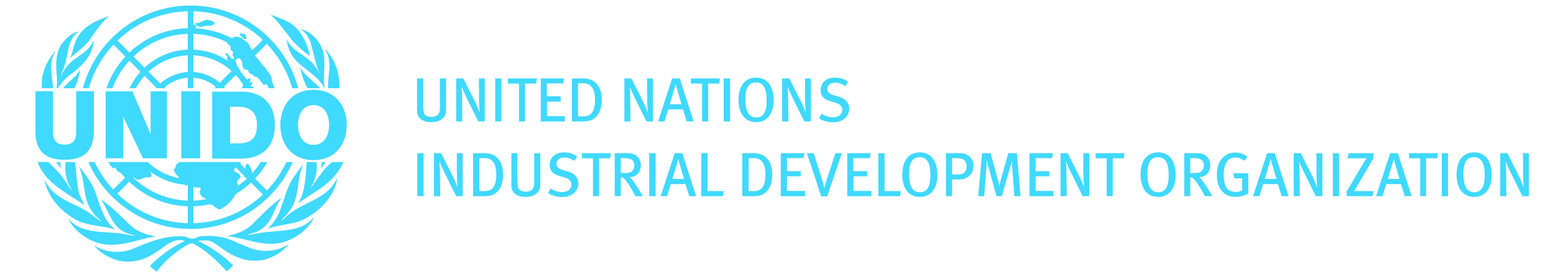 2017 상반기 대학원생 인턴 모집 공고UN의 16번째 전문기구인 유엔산업개발기구(UNIDO) 한국투자진흥사무소 (Investment and Technology Promotion Office in Korea)는 국제개발협력에 관심과 열정을 가지고 산업발전을 통한 개발도상국 빈곤퇴치 및 발전을 위해 2017년 3월부터 UNIDO와 함께 일할 젊은 일꾼을 아래와 같이 찾고 있습니다.- 아 래 –1. 모집부문: 인턴(파트타임)2. 담당업무1) 리서치업무: 개도국 협력사업 관련 국가별 리서치업무(러시아어, 스페인어, 중국어 등 외국어 우수자 우대)2) 행정업무: 번역, 회의 준비, 웹사이트 운영 보조 및 사무소 행정지원 3. 지원자격1) 개발학, 국제학 전공(또는 국제학과 유사한 전공) 대학원 재학생 (휴학생 선호)   ※대학원생 및 대학 졸업자만 지원가능, 학부생 지원 불가2) 영어로 의사소통 및 보고서 작성이 가능한 사람 (TOEIC 시험 기준 850점 이상)※ 단, 외국인 지원자인 경우, 공인영어시험 성적증명서를 제출하지 않아도 됨. 한국어로 의사소통 및 문서 작성이 가능해야 함.3) 기본 MS Office 프로그램 사용 가능자: 한글, 워드, 엑셀 파워포인트 등4) 업무에 능동적이고 활달한 성격의 소유자 4. 근무조건 1) 근무장소: UNIDO 한국투자진흥사무소(서울시 관악구 관악로1 서울대학교 153동)2) 근무기간: 2017년 3월 2일(목) ~ 2017년 8월 31일(목)3) 근무시간: 주 2회 (10:00 ~ 16:00) ※ 근무요일은 채용 후 협의 예정4) 급 여: 무급을 원칙으로 함. 단, 소정의 식사 및 교통비 제공5. 모집일정1) 서류전형: 2017년 1월 18일(수) ∼ 2017년 1월 31일(화)2) 면접전형(서류 합격자에 한함): 2017년 2월 15일(수) ∼ 2017년 2월 16일(목) 중 1일3) 최종합격자 발표: 2월 넷째 주 중 통보※ 서류 및 최종 합격자에 한하여 개별 통보7. 접수방법 및 기한: 제출서류를 admin@unidoseoul.org 로 1월 31일(화) 24시까지(시간엄수) 보내시기 바랍니다. (이메일 제목은 ‘지원분야_이름’의 형태로 기재 요망 ex) 리서치업무 지원_홍길동)8. 제출서류: 1) 국문이력서 및 자기소개서 ※자유형식으로 자기소개서는 A4 2쪽 이내로 제한하며 이력서와 자기소개서를 하나의 파일로 보낼 것 (예: 국문이력서 및 자기소개서_홍길동.hwp or doc)2) 영문이력서(자유형식)3) 유효 토익성적증명서 및 어학증명서(제2외국어 해당자에 한함) 1부(최소 2년 이내; 유효기간 지난 성적 접수불가) (단, 외국인 지원자에게는 해당되지 않음)4) 제출한 서류는 반환하지 않음9. 기타: 업무량으로 인해 전화 및 이메일 문의는 받지 않으며, 적격자가 없을 경우 채용하지 않을 수 있음유엔산업개발기구 한국투자진흥사무소